	2016年8月19日，日内瓦尊敬的先生/女士：1	由国际电信联盟（ITU）组织、印度电信管理局（TRAI）盛情承办的针对缩小标准化工作差距的区域标准化论坛将于2016年9月20日在新德里克拉瑞芝酒店（The Claridges Hotel in New Delhi，印度）举行。随后将于2016年9月20至23日在同一酒店举行ITU-T第3研究组亚太区域组（SG3RG-AO）会议。论坛将于09:30开始。与会者注册工作将自08:30开始。2	讨论将仅用英文进行。3	国际电联成员国、部门成员、部门准成员和学术机构以及有意参加此工作的来自国际电联成员国的任何个人均可参加。其中包括亦为国际、区域性和国家组织成员的个人。参加论坛不收取任何费用。4	本次活动的主要目标是为围绕ITU-T正在讨论的一系列标准化议题展开讨论和交换意见提供一个开放的论坛，同时重点介绍与缩小标准化工作差距（BSG）计划相关的活动。本次活动的目标受众包括国际电联成员国、各国标准机构、ICT监管机构、ICT企业、ICT研究机构、服务提供商和学术界。5	日程草案见本函附件1，亦可在国际电联网站查询：http://www.itu.int/en/ITU-T/Workshops-and-Seminars/bsg/201609/Pages/default.aspx。该网站将定期更新，增添或修改信息。请与会者定期查看更新内容。6	提供给与会者的有关酒店住宿、交通和签证要求等的一般信息可在上述国际电联网站查询。7	为便于国际电联就论坛的组织做出必要安排，希望您能利用以下在线表格http://itu.int/reg/tmisc/3000915尽早、但不迟于2016年9月4日进行注册。请注意，我们活动与会者的预注册仅以在线方式进行。与会者亦可在活动当天在现场注册。8	在此谨提醒您，一些国家的公民需要获得签证才能入境印度并逗留。签证必须向驻贵国的印度代表机构（使馆或领事馆）申领。如贵国没有此类机构，则请向驻离出发国最近的国家的此类机构申请并领取。有关签证要求的其他信息，请浏览活动网站：http://www.itu.int/en/ITU-T/Workshops-and-Seminars/bsg/201609/Pages/default.aspx上实用信息项下的内容。顺致敬意!电信标准化局主任
李在摄附件：1件附件1
(to TSB Circular 239)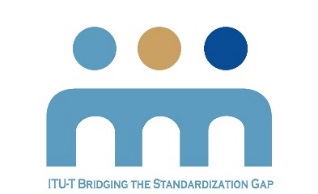 Regional Standardization Forum for 
Bridging the Standardization Gap (BSG) New Delhi, India, 20 September 2016______________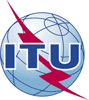 国 际 电 信 联 盟电信标准化局国 际 电 信 联 盟电信标准化局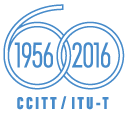 文号：
联系人：电话：传真：电信标准化局第239号通函BSG/LS

Lara Srivastava+41 22 730 5884+41 22 730 5853致：-	国际电联各成员国主管部门；-	ITU-T部门成员；-	ITU-T部门准成员；-	国际电联学术成员电子
邮件：tsbbsg@itu.int抄送：-	ITU-T各研究组正副主席；-	电信发展局主任；-	无线电通信局主任；-	第3研究组亚太区域组	（SG3RG-AO）成员；-	国际电联驻曼谷亚太区域代表处
负责人；-	印度通信部长；-	印度常驻日内瓦代表团事由：国际电联针对缩小标准化工作差距（BSG）的亚太区域标准化论坛
（2016年9月20日，印度新德里）8:30 - 09:30​RegistrationMorning 1Opening Ceremony Morning 2​Introduction to ITU-T's activities in Bridging the Standardization Gap (BSG)Case studies on Bridging the Standardization Gap​The impact of standardization on innovationDiscussionLUNCH BREAK                                                          ​​Afternoon 1​International Mobile Roaming ​Mobile Financial Services​​Competition Policy and Significant Market Power in TelecommunicationsDiscussion Afternoon 2​The Economic Impact of OTTsDigital identity, Trust and Big DataDiscussion​16:20​Close16:30 – 17:30​​Meeting of ITU-T Study Group 3 for Asia Oceania Region (SG3RG-AO)